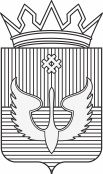 ПОСТАНОВЛЕНИЕАдминистрации Юсьвинского муниципального округаПермского края06.12.2022                                                                                                        № 727/4Об утверждении Программы профилактикирисков причинения вреда (ущерба) охраняемым законом ценностям по муниципальному земельному контролю на 2023 годВ целях предупреждения рисков причинения вреда (ущерба) охраняемым законом ценностям, гражданами, юридическими лицами и индивидуальными предпринимателями, устранения условий, причин и факторов, способных привести к нарушениям обязательных требований, в соответствии со статьей 44 Федерального закона от 31 июля 2020 г. № 248-ФЗ «О государственном контроле (надзоре) и муниципальном контроле в Российской Федерации», постановлением Правительства РФ от 25 июня 2021 г. № 990 «Об утверждении Правил разработки и утверждения контрольными (надзорными) органами программы профилактики рисков причинения вреда (ущерба) охраняемым законом ценностям», на основании Устава Юсьвинского муниципального округа Пермского края, администрация Юсьвинского муниципального округа Пермского края ПОСТАНОВЛЯЕТ:1. Утвердить прилагаемую Программу профилактики рисков причинения вреда (ущерба) охраняемым законом ценностям по муниципальному земельному контролю на 2023 год.2. Настоящее постановление вступает в силу со дня его официального опубликования в газете «Юсьвинские вести»  и размещения  на официальном сайте муниципального образования Юсьвинский  муниципальный округ Пермского края в информационно – телекоммуникационной сети  «Интернет», но не ранее  01.01.2023 года.3. Контроль за исполнением настоящего постановления возложить                              на заведующего отдела земельных ресурсов и градостроительной деятельности администрации Юсьвинского муниципального округа Пермского края Баяндину Т.А.И.п.главы муниципального округа – главы администрации Юсьвинскогомуниципального округа Пермского края				          Н.Г. НикулинУТВЕРЖДЕНАпостановлением администрации Юсьвинского муниципального округаПермского краяот 06.12.2022 № 727/4ПРОГРАММАпрофилактики рисков причинения вреда (ущерба) охраняемым законном ценностям по муниципальному земельному контролюI. Анализ текущего состояния осуществлениямуниципального земельного контроляНастоящая Программа профилактики рисков причинения вреда (ущерба) охраняемым законом ценностям по муниципальному земельному контролю (далее – Программа профилактики) разработана в соответствии с постановлением Правительства РФ от 25 июня 2021 г. № 990 «Об утверждении Правил разработки и утверждения контрольными (надзорными) органами программы профилактики рисков причинения вреда (ущерба) охраняемым законом ценностям». При осуществлении муниципального контроля проведение профилактических мероприятий, направленных на снижение риска причинения вреда (ущерба), является приоритетным по отношению к проведению контрольных (надзорных) мероприятий.Органом, уполномоченным на осуществление муниципального земельного контроля на территории Юсьвинского муниципального округа Пермского края, является администрация Юсьвинского муниципального округа Пермского края (далее – Администрация). Должностным лицом, уполномоченным осуществлять муниципальный земельный контроль от лица Администрации, является главный специалист сектора земельных ресурсов отдела земельных ресурсов и градостроительной деятельности Администрации Юсьвинского муниципального округа Пермского края (далее – главный специалист).Объектами муниципального земельного контроля являются земельные участки, расположенные на территории Юсьвинского муниципального округа Пермского края, принадлежащие гражданам, юридическим лицам и индивидуальным предпринимателям.Муниципальный земельный контроль осуществляется в отношении граждан, в том числе осуществляющих деятельность в качестве индивидуальных предпринимателей, организаций, в том числе коммерческих и некоммерческих организаций любых форм собственности и организационно-правовых форм, органов государственной власти и органов местного самоуправления с учетом части 2 статьи 2 Федерального закона от 31.07.2020 № 248-ФЗ «О государственном контроле (надзоре) и муниципальном контроле в Российской Федерации» (далее - контролируемые лица).Администрация осуществляет муниципальный контроль за соблюдением обязательных требований в области земельного законодательства.Перечень нормативных правовых актов и их отдельных частей, содержащих обязательные требования, оценка соблюдения которых является предметом муниципального земельного контроля, утвержден Земельным кодексом Российской Федерации, Федеральным законом от 07.07.2003№ 112-ФЗ «О личном подсобном хозяйстве» и Федеральным законом от 24.07.2002 №101-ФЗ «Об обороте земель сельскохозяйственного назначения».В 2022 году  в соответствии с постановлением Правительства Российской Федерации от 10.03.2022 № 336 «Об особенностях организации и осуществления государственного контроля (надзора), муниципального контроля» введен мораторий на проведение контрольно- надзорных мероприятий и проверок, в связи с этим  проверки не проводились. В 2022 году были проведены следующие профилактические мероприятия:          вынесено 27 предостережений в адрес физических лиц  о недопустимости нарушений  обязательных требований;         постоянные, по мере внесения изменений в нормативные правовые                       акты, подготовка и размещение на официальном сайте Администрации перечней нормативных правовых актов или их отдельных частей, содержащих обязательные требования, оценка соблюдения которых является предметом муниципального земельного контроля;постоянные, по мере внесения изменений в нормативные правовые акты, подготовка и размещение на официальном сайте Администрации новых нормативных правовых актов, устанавливающих обязательные требования, внесенных изменениях в действующие акты, сроках и порядке вступления                         их в действие;информирование неопределенного круга подконтрольных субъектов посредством средств массовой информации о необходимости соблюдения обязательных требований.Консультирование заинтересованных лиц по вопросам соблюдения обязательных требований.Рисками, возникающими в результате нарушения охраняемых при осуществлении муниципального земельного контроля законом ценностей, являются:различное толкование содержания обязательных требований подконтрольными субъектами, что может привести к нарушению ими отдельных положений Законодательства Российской Федерации;неисполнение обязательных норм и требований законодательства Российской Федерации в части соблюдения земельного законодательства.II. Цели и задачи реализации программыЦелями Программы профилактики являются:предупреждение нарушений гражданами, юридическими лицами и индивидуальными предпринимателями, органами государственной власти и органами местного самоуправления (далее – контролируемые лица) обязательных требований законодательства, включая устранение причин, факторов и условий, способствующих возможному нарушению обязательных требований;разъяснение контролируемым лицам обязательных требований;снижение уровня ущерба охраняемым законом ценностям вследствие нарушения обязательных требований;повышение открытости и прозрачности деятельности Администрации                    при осуществлении муниципального земельного контроля;снижение административных и финансовых издержек Администрации, подконтрольных субъектов по сравнению с ведением контрольно-надзорной деятельности исключительно путем проведения контрольно-надзорных мероприятий.Задачами Программы профилактики являются:формирование единого понимания обязательных требований                                        в соответствующей сфере у всех участников контрольно-надзорной деятельности;инвентаризация состава и особенностей подконтрольных субъектов (объектов) и оценки состояния подконтрольной сферы;выявление причин, факторов и условий, способствующих нарушению обязательных требований, определение способов устранения или снижения рисков их возникновения;принятие мер по предупреждению нарушений контролируемыми лицами  обязательных требований;создание мотивации к добросовестному правовому ведению деятельности контролируемыми лицами, в том числе путем обеспечения доступности информации об обязательных требованиях и необходимых мерах                                      по их исполнению.III. Перечень профилактических мероприятийВ рамках настоящей Программы профилактики проводятся следующие профилактические мероприятия:Информирование;Консультирование;Объявление предостереженияСроки (периодичность) вышеуказанных профилактических мероприятий  -постоянно и по мере необходимости.1. Информирование: порядок осуществления, периодичность, ответственные1) Администрация осуществляет информирование контролируемых лиц и иных заинтересованных лиц по вопросам соблюдения обязательных требований.2) Информирование осуществляется посредством размещения соответствующих сведений на официальном сайте Администрации, в средствах массовой информации, через личные кабинеты контролируемых лиц в государственных информационных системах (при их наличии).3) Администрация обязана размещать и поддерживать в актуальном состоянии на официальном сайте Администрации во вкладке «Муниципальный контроль» следующую информацию:Консультирование:порядок осуществления, периодичность, ответственныеКонсультирование осуществляется по обращениям контролируемых лиц и их представителей. Консультирование осуществляется без взимания платы.Консультирование осуществляется главным специалистом по телефону, посредством видео-конференц-связи, на личном приеме либо в ходе проведения профилактического мероприятия, контрольного  мероприятия.Время консультирования не должно превышать 15 минут.Личный прием граждан проводится главным специалистом.Информация о месте приема, а также об установленных для приема днях и часах размещается на официальном сайте Администрации.Консультирование осуществляется по следующим вопросам:1) организация и осуществление муниципального контроля;2) порядок осуществления профилактических, контрольных (надзорных) мероприятий, установленных настоящим положением.По итогам консультирования информация в письменной форме контролируемым лицам и их представителям не предоставляется, за исключением случаев, когда контролируемое лицо направит запрос о предоставлении письменного ответа в сроки, установленные Федеральным законом «О порядке рассмотрения обращений граждан Российской Федерации».Главный специалист осуществляет учет консультирований, который проводится посредством внесения соответствующей записи в журнал консультирования.При проведении консультирования во время контрольных (надзорных) мероприятий запись о проведенной консультации отражается в акте контрольного (надзорного) мероприятия.Консультирование по однотипным обращениям контролируемых лиц и их представителей осуществляется посредством размещения на официальном сайте Администрации (во вкладке «Муниципальный контроль) письменного разъяснения, подписанного уполномоченным должностным лицом контрольного органа. При осуществлении консультирования главный специалист обязан соблюдать конфиденциальность информации, доступ к которой ограничен в соответствии с законодательством Российской Федерации. В ходе консультирования не может предоставляться информация, содержащая оценку конкретного контрольного мероприятия, решений и (или) действий главного специалиста, иных участников контрольного мероприятия, а также результаты проведенных в рамках контрольного мероприятия.Информация, ставшая известной главному специалисту в ходе консультирования, не может использоваться Администрацией в целях оценки контролируемого лица по вопросам соблюдения обязательных требований.Консультирование проводится в отделе земельных ресурсов и градостроительной деятельности администрации Юсьвинского муниципального округа Пермского края по адресу: 619170, Пермский край, Юсьвинский м.о., с. Юсьва, ул. Красноармейская, д. 18, 2 этаж, тел. 8(34246)2-72-35, с понедельника по пятницу с 09.15 ч. до 17.12 ч. (перерыв на обед с 13.00 по 14.00).Объявление предостережения:порядок осуществления, периодичность, ответственныеВ случае наличия у Администрации сведений о готовящихся нарушениях обязательных требований или признаках нарушений обязательных требований и (или) в случае отсутствия подтвержденных данных о том, что нарушение обязательных требований причинило вред (ущерб) охраняемым законом ценностям либо создало угрозу причинения вреда (ущерба) охраняемым законом ценностям, Администрация  объявляет контролируемому лицу предостережение о недопустимости нарушения обязательных требований и предлагает принять меры по обеспечению соблюдения обязательных требований.Контролируемое лицо вправе после получения предостережения о недопустимости нарушения обязательных требований подать в Администрацию возражение в отношении указанного предостережения. Порядок подачи и рассмотрения возражения в отношении предостережения установлен в Положении о муниципальном земельном контроле на территории Юсьвинского муниципального округа Пермского края, утвержденном решением Думы Юсьвинского муниципального округа Пермского края от 23.09.2021 №343.Предостережение о недопустимости нарушения обязательных требований  от имени Администрации подписывает глава муниципального округа – глава администрации Юсьвинского муниципального округа Пермского края. Учет предостережений осуществляет главный специалист посредством внесения соответствующей записи в журнал. Предостережения выдаются по мере необходимости, в случаях, установленных в абзаце первом настоящего раздела. IV. ДокладГлавный специалист готовит доклады:о правоприменительной практике по муниципальному земельному контролю. Доклад готовится один раз в год, размещается на официальном сайте Администрации в сети «Интернет». Доклад готовится в соответствии с требованиями, установленными Правительством Российской Федерации;о муниципальном земельном контроле который размещается в  государственной автоматизированной информационной системе «Управление».V. Показатели результативности и эффективности Программы профилактики.Показателями результативности и эффективности Программы профилактики являются: Оценка эффективности Программы профилактики по итогам календарного года осуществляется отделом земельных ресурсов и градостроительной деятельности администрации Юсьвинского муниципального округа Пермского края.Информация о реализации мероприятий по Программе профилактики размещается на официальном сайте Администрации в срок до 1 апреля года, следующего за отчетным.По показателям, имеющим отрицательную тенденцию изменения значений показателей, приводится пояснение и возможные меры по их недопущению в последующие периоды.Главный специалист заполняет таблицу по показателям, куда заносятся показатели предыдущего года и значение показателей достигнутых при реализации Программы профилактики. По каждому показателю определяется один результат: эффективно либо неэффективно.Общая оценка результативности и эффективности Программы профилактики определяется по наибольшему результату оценивания. При результате оценивания «эффективно» по половине показателей и выше Программа профилактики считается эффективной, в противном случае, «неэффективной».Ожидаемые результаты реализации программы:Снижение количества нарушений обязательных требований установленных земельным законодательством, включая устранение причин, факторов и условий, способствующих возможному нарушению обязательных требований.Повышение осведомленности контролируемых лиц об обязательных требованиях земельного законодательства путем освещения актуальных вопросов муниципального земельного контроля, разъяснения положений земельного законодательства.Открытость и прозрачность деятельности Администрации при осуществлении муниципального земельного контроля.№ п/пИнформация (сведения)Периодичность размещенияОтветственные исполнители1Тексты нормативных правовых актов, регулирующих осуществление муниципального земельного контроля на территории Юсьвинского муниципального округа Пермского краяПостоянно, по мере внесения изменений в нормативные правовые актыГлавный специалист 2Сведения об изменениях, внесенных в нормативные правовые акты, регулирующие осуществление муниципального земельного контроля, о сроках и порядке их вступления в силуПостоянно, по мере внесения изменений в нормативные правовые актыГлавный специалист3Перечень нормативных правовых актов с указанием структурных единиц этих актов, содержащих обязательные требования, оценка соблюдения которых является предметом контроля, а также информацию о мерах ответственности, применяемых при нарушении обязательных требований, с текстами в действующей редакцииНе позднее 2 месяцев с даты принятия нормативного правового актаГлавный специалист4Руководства по соблюдению обязательных требований, разработанные и утвержденные в соответствии с Федеральным законом «Об обязательных требованиях в Российской Федерации»ЕжеквартальноГлавный специалист5Программа профилактики рисков причинения вреда (ущерба) охраняемым законном ценностям по муниципальному земельному контролюВ течение 5 дней со дня утверждения.Главный специалист6Исчерпывающий перечень сведений, которые могут запрашиваться Администрацией у контролируемого лицаПостоянноГлавный специалист7Сведения о способах получения консультаций по вопросам соблюдения обязательных требованийПостоянноГлавный специалист8Перечень индикаторов риска нарушения обязательных требований.ЕжегодноГлавный специалист9Доклад, содержащий результаты обобщения правоприменительной практики.Ежегодно до 1 февраля года, следующего за отчётнымГлавный специалист10Доклад о муниципальном земельном контроле До 15 марта года, следующего за отчётнымГлавный специалистНаименование показателяЕдиница измеренияЗначение критериев оценки, способ оценивания Результат оценивания1Количество объявленных предостереженийед.Сравнение значения показателя с предыдущим годомРост, стабильность – эффективноСнижение – неэффективно.2Количество консультированийед.Сравнение значения показателя с предыдущим годомРост, стабильность – эффективноСнижение – неэффективно.3Информирование (количество публикации на сайте, в СМИ)ед.Сравнение значения показателя с предыдущим годомРост, стабильность – эффективноСнижение – неэффективно.